Witajcie Kochane Gwiazdeczki !Zadanie 1.Posłuchajcie i rozwiążcie   zagadki  ?Dumny bardzo jest z ogona,  pawia nie pokonaNocuje zawsze w kurniku, rankiem pieje kukuryku ? (kogut)Siedzi na grzędzie w kurniku i nie woła kukuryku.O pisklęta swoje dba, gdy dasz ziarno, jajo da? (kura)Kiedy pędzę,  galopuję,  powiew wiatru w nozdrzach czujęJeśli kostkę  cukru dasz , miejsce na mym grzbiecie masz (koń)Czarne białe i łaciate, spotkasz je na łące latem Nikt przed nimi nie ucieka , one dają dużo mleka. ( krowy)Co to za ptak , co pływa po stawie i gdacze kwa, kwa (kaczka)Małe zwierzątko, ale sił ma wiele, By kopać w ziemi długie tunele ( kret)Chociaż ma torbę , nie jest listonoszem.W swej torbie na brzuchu własne dzieci nosi. ( kangur)Ma długie uszy, futerko puszyste. Ze smakiem chrupieSalaty listek. ( królik)W nocnej ciszy, łowi myszy. ( kot )2. Podziel na slaby ( wyklaszcz, wystukaj, wytup ) wyrazy tj. koń, krowa, kaczka, kangur, kot, królik , kogut. 3. Zobacz jak wygląda drukowana i pisana lierka K, k – pisz ją po śladzie paluszkiem, spróbuj ją ułożyc z nitki, włóczki, guzików……..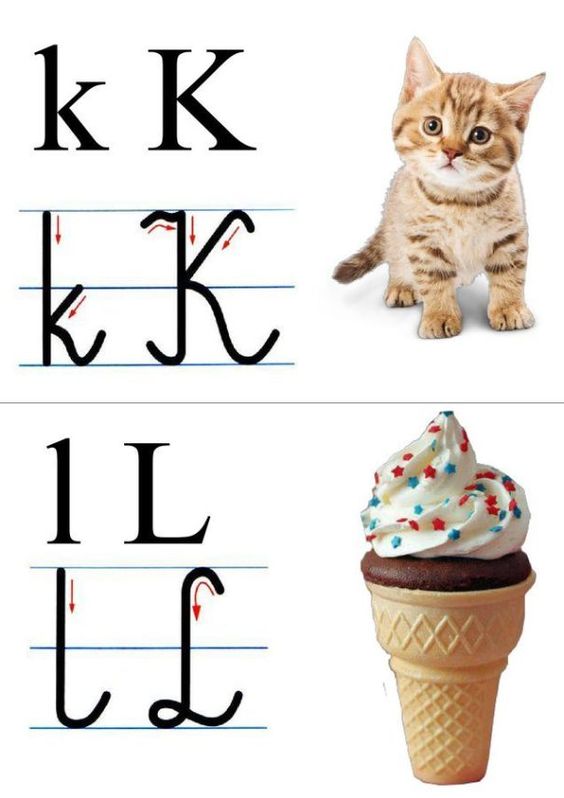 4. Zapraszam do zabawy pt. Jedzie pociąg naładowany towarami na literkę k. Wymyśl kilka wyrazów na literkę k  np. kot, koc…..5. Dokonujemy analizy i syntezy wyrazu kot. Dziecko układa z białych a następnie z niebieskich i czerwonych nakrywek wyraz kot ( określamy spółgłoski i samogłoski ) przeliczamy z ilu głosek składa się wyraz kot.kotk o t5. Zaznacz kolorem niebieskim wszystkie literki k małe i wielkie.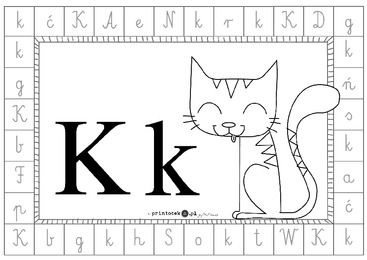 6. Koty skierowane w prawą stronę pokoloruj na  brązowo, koty skierowane w lewą stronę pokoloruj na swój ulubiony kolor.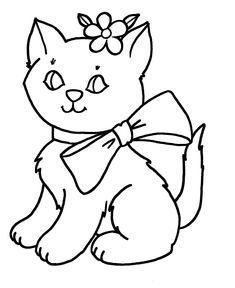 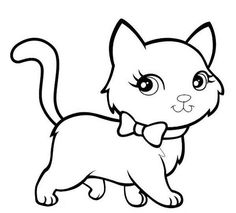 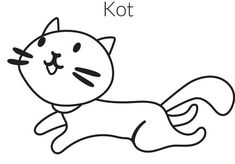 7. Połącz matke z dzieckiem.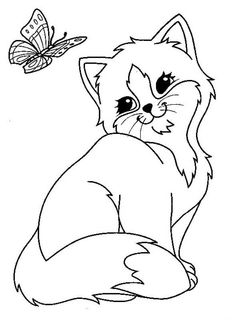 7. Wykonaj wspólnie z rodzicem kotka . Możesz skorzystać z poniższych prpozycji.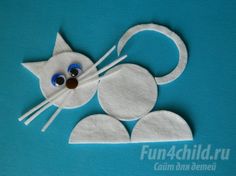 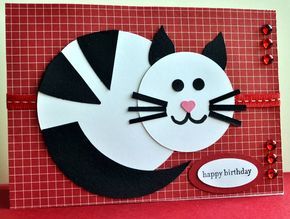 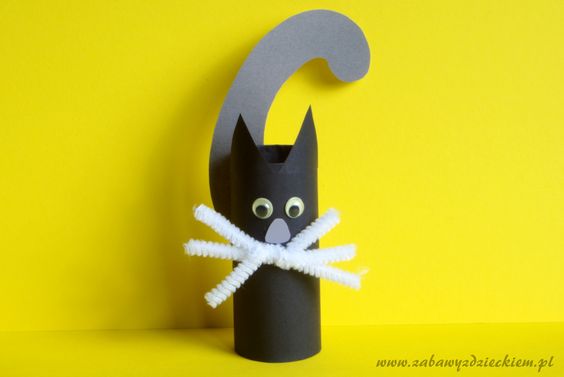 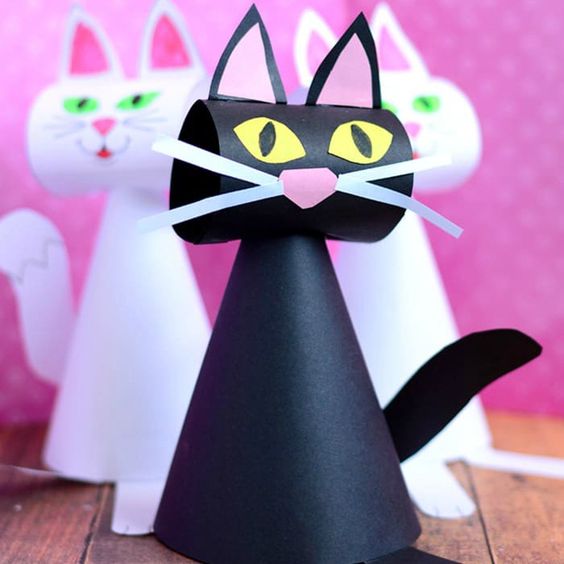 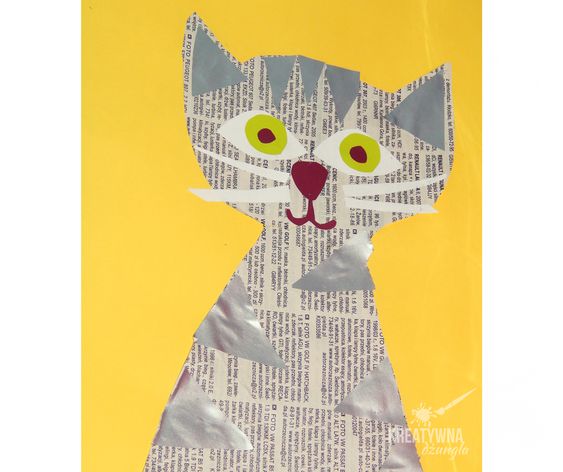 8. Zadanie dla 6 latków – piszemy literke k po śladzie.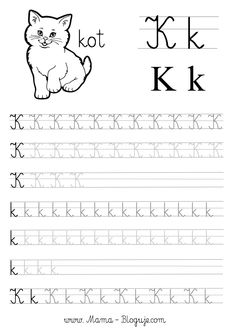 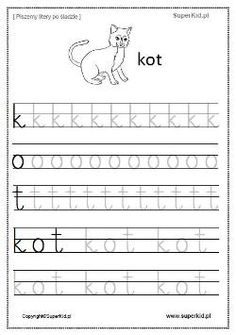 